A weather report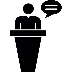 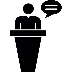 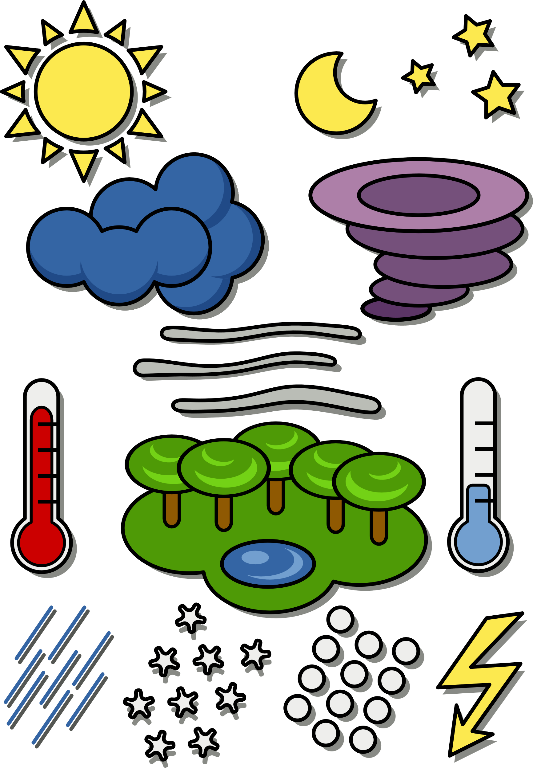 1. Who and where? Hi there! This is _________________                from _________________                with the weather forecast. Hello! Welcome to ____________________.2. The weather Today it is ____________________.The weather is ____________________.It’s ____________________ in ____________________. 3. Extra info 	 Put on your ____________________.Don’t forget your ____________________.Hold on to your ____________________.So, stay at home!Now take notes and practice your weather forecast. Present it to the class. ________________________________________________________________________________________________________________________________________________________________________________________________________________________________________________________________________________________________________Bildquellen:Icon Sprechen: Flaticon-Lizenz. Verfügbar unter: https://www.flaticon.com/free-icon/lecture_5072